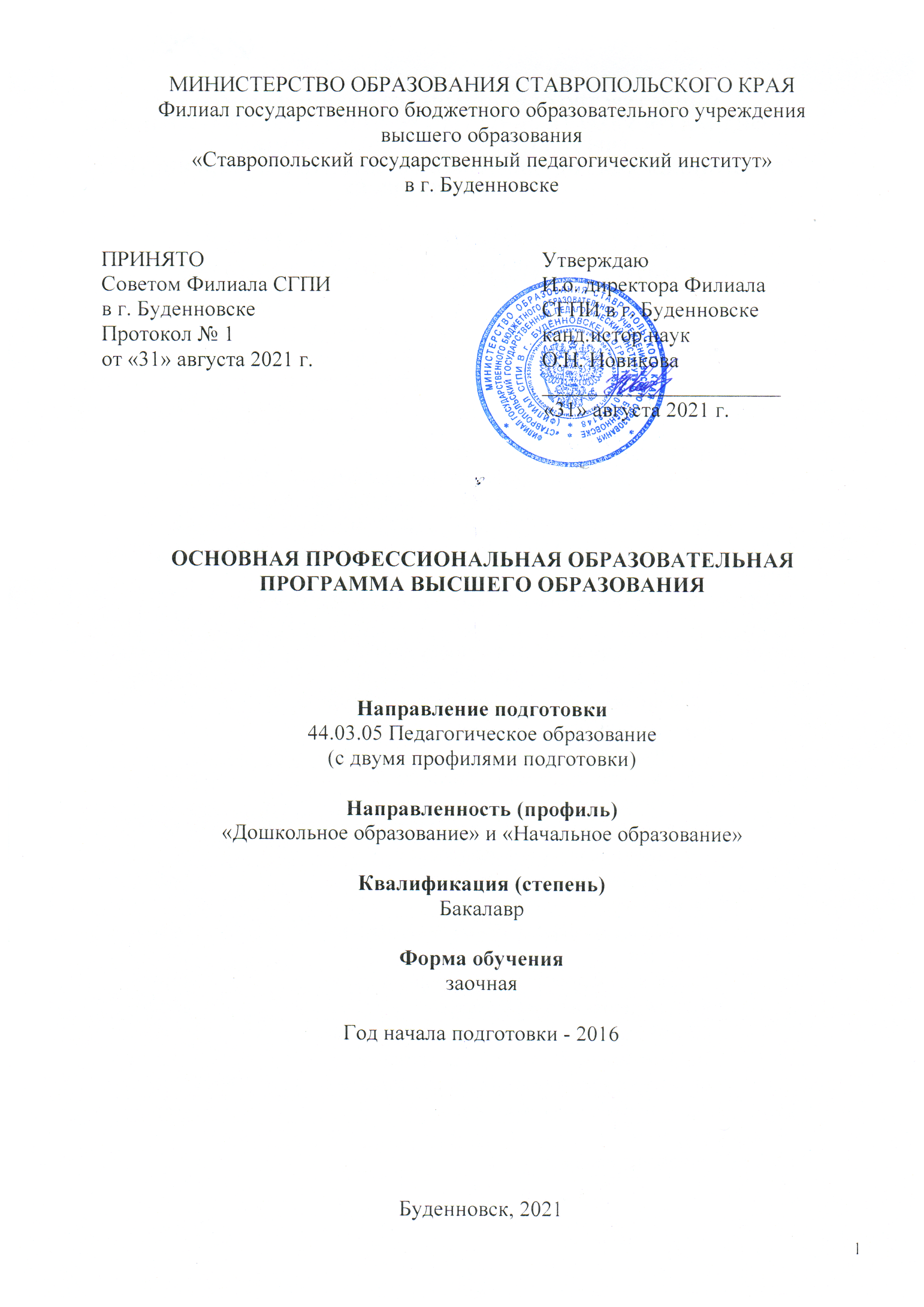 Содержание1. ОБЩИЕ ПОЛОЖЕНИЯ1.1.Основная профессиональная образовательная программа подготовки бакалавраОсновная профессиональная образовательная программа высшего образования (далее – основная профессиональная образовательная программа, образовательная программа, ОПОП ВО), реализуемая филиалом  государственного бюджетного образовательного учреждения высшего образования «Ставропольский государственный педагогический институт» в г. Буденновске (далее – Филиал СГПИ в г. Буденновске) по направлению подготовки 44.03.05 Педагогическое образование (с двумя профилями подготовки), профили «Дошкольное образование» и «Начальное образование» разработана с учётом требований рынка труда на основе федерального государственного образовательного стандарта высшего образования (ФГОС ВО), утвержденного приказом Министерства образования и науки Российской Федерации от 09 февраля 2016 г. № 91.Основная профессиональная образовательная программа высшего образования (ОПОП ВО), в соответствии с п.9. ст.2. гл.1 Федерального закона «Об образовании в Российской Федерации», представляет собой комплекс основных характеристик образования (объем, содержание, планируемые результаты) и организационно-педагогических условий, который представлен в виде учебного плана, календарного учебного графика, рабочих программ учебных предметов, курсов, дисциплин (модулей), практики, иных компонентов, оценочных и методических материалов, а также в предусмотренных настоящим Федеральным законом случаях в виде рабочей программы воспитания, календарного плана воспитательной работы, форм аттестации.ОПОП регламентирует цели, ожидаемые результаты, содержание, условия и технологии реализации образовательного процесса, оценку качества подготовки выпускника по данному направлению подготовки и включает в себя: учебный план, календарный учебный график, рабочие программы учебных предметов, дисциплин (модулей), практики, оценочные и методические материалы, программу государственной итоговой аттестации (ГИА), рабочую программу воспитания, календарный план воспитательной работы и другие материалы, обеспечивающие качество подготовки обучающихся.Настоящая ОПОП ВО, разработанная на основе ФГОС ВО, ежегодно обновляется с учётом развития науки, культуры, экономики, техники, технологий и социальной сферы.Образовательная деятельность по программе бакалавриата осуществляется на государственном языке Российской Федерации – русском языке.1.2.Нормативные документы для разработки ОПОП бакалавриата по направлению подготовки 44.03.05 Педагогическое образование (с двумя профилями подготовки):- Федеральный закон Российской Федерации от 29.12.2012 № 273-ФЗ «Об образовании в Российской Федерации»;Федеральный закон от 31.07.2020 № 304-ФЗ «О внесении изменений в Федеральный закон «Об образовании в Российской Федерации» по вопросам воспитания обучающихся»;Федеральный закон от 02.12.2019 № 403-ФЗ «О внесении изменений в Федеральный закон «Об образовании в Российской Федерации» и отдельные законодательные акты Российской Федерации»;Федеральный закон Российской Федерации от 01.12.2007 № 309-ФЗ «О внесении изменений в отдельные законодательные акты Российской Федерации в части изменения понятия и структуры государственного образовательного стандарта»;- Приказ Министерства образования и науки РФ от 14.07.2017 № 301 «Об утверждении Порядка организации и осуществления образовательной деятельности по образовательным программам высшего образования – программам бакалавриата, программам специалитета, программам магистратуры»;Приказ Минобрнауки России от 17.08.2020 № 1037 «О внесении изменений в некоторые приказы Министерства образования и науки Российской Федерации, касающиеся организации и осуществления образовательной деятельности по образовательным программам высшего образования»;- Порядок проведения государственной итоговой аттестации по образовательным программам высшего образования - программам бакалавриата, программам специалитета и программам магистратуры, утвержденный приказом Минобрнауки России от 29 июня 2015 г. № 636 (с изменениями и дополнениями от 15 декабря 2017 г.);- Приказ Министерства образования и науки РФ от 09.02.2016 № 91 «Об утверждении федерального государственного образовательного стандарта высшего образования по направлению подготовки 44.03.05 Педагогическое образование (с двумя профилями подготовки) (уровень бакалавриата)»;Приказ Министерства здравоохранения и социального развития РФ от 11 января 2011 г. N 1н «Об утверждении Единого квалификационного справочника должностей руководителей, специалистов и служащих, раздел «Квалификационные характеристики должностей руководителей и специалистов высшего профессионального и дополнительного профессионального образования»;- Нормативно-методические документы Минобрнауки России;- Устав ГБОУ ВО «Ставропольский государственный педагогический институт»;- Нормативные документы по организации учебного процесса в ГБОУ ВО СГПИ и его филиалах.1.3.Общая характеристика ОПОП ВО по направлению подготовки 44.03.05 Педагогическое образование (с двумя профилями подготовки), профили «Дошкольное образование» и «Начальное образование»1.3.1. Цель ОПОПЦелью основной профессиональной образовательной программы (ОПОП) бакалавриата по направлению подготовки 44.03.05 Педагогическое образование (с двумя профилями подготовки), профили «Дошкольное образование» и «Начальное образование» - является создание образовательной среды для формирования у выпускника совокупности общекультурных, общепрофессиональных и профессиональных компетенций, необходимых для бакалавра в области педагогической деятельности, а также развитие у студентов таких личностных качеств, как ответственность, толерантность, стремление к саморазвитию и раскрытию своего творческого потенциала, владение культурой мышления, стремление к воплощению в жизнь гуманистических идеалов, осознание социальной значимости профессии учителя, способность принимать организационные решения в стандартных ситуациях и готовность нести за них ответственность, умение критически оценивать собственные достоинства и недостатки, выбирать пути и средства развития первых и устранения последних, и формирование общекультурных компетенций.Миссия ОПОП ВО по направлению подготовки 44.03.05 Педагогическое образование (с двумя профилями подготовки), профили «Дошкольное образование» и «Начальное образование» заключается в подготовке квалифицированного педагога основного общего, среднего общего образования в соответствии с требованиями работодателя.Бакалавр по направлению подготовки 44.03.05 Педагогическое образование (с двумя профилями подготовки) способен осуществлять деятельность в учреждениях образования.1.3.2. Срок освоения ОПОПСрок освоения ОПОП бакалавриата по направлению подготовки 44.03.05 Педагогическое образование (с двумя профилями подготовки), профили «Дошкольное образование» и «Начальное образование» вне зависимости от применяемых образовательных технологий, составляет:в очной форме обучения, включая каникулы, предоставляемые после прохождения государственной итоговой аттестации, составляет 5 лет;в заочной форме обучения срок обучения увеличивается не менее чем на  6 месяцев и не более чем на 1 год по сравнению со сроком получения образования по очной форме обучения; при обучении по индивидуальному учебному плану вне зависимости от формы обучения составляет не более срока получения образования, установленного для соответствующей формы обучения, а при обучении по индивидуальному плану лиц с ограниченными возможностями здоровья может быть увеличен по их желанию не более чем на 1 год по сравнению со сроком получения образования для соответствующей формы обучения. 1.3.3. Трудоёмкость ОПОПТрудоёмкость освоения обучающимися ОПОП ВО по направлению подготовки 44.03.05 Педагогическое образование (с двумя профилями подготовки) за весь период обучения в соответствии с ФГОС ВО составляет 300 зачётных единиц (далее – з.е.) вне зависимости от формы обучения, применяемых образовательных технологий, в том числе реализации программы бакалавриата по индивидуальному учебному плану, и включает все виды контактной и самостоятельной работы обучающегося, практики, и время, отводимое на контроль качества освоения студентом ОПОП ВО:объем программы бакалавриата в заочной форме обучения, реализуемый за один учебный год, не может составлять более 75 з.е.;объем программы бакалавриата за один учебный год при обучении по индивидуальному плану вне зависимости от формы обучения не может составлять более 75 з.е. Одна зачётная единица равна 36 академическим часам.1.3.4.Требования к абитуриентуАбитуриент должен иметь документ государственного образца о среднем общем образовании, либо среднем профессиональном образовании или высшем образовании или документ государственного образца о начальном профессиональном образовании, если в нем есть запись о получении предъявителем среднего (полного) общего образования.Правила приема абитуриентов и требования к ним регламентируются отдельным положением ГБОУ ВО СГПИ.1.3.5. Квалификация, присваиваемая выпускникамПо результатам освоения основной профессиональной образовательной программы выпускникам присваивается квалификация «бакалавр».2. ХАРАКТЕРИСТИКА ПРОФЕССИОНАЛЬНОЙ ДЕЯТЕЛЬНОСТИ ВЫПУСКНИКОВ, ОСВОИВШИХ ПРОГРАММУ БАКАЛАВРИАТА 2.1.Область профессиональной деятельности выпускника: образование, социальная сфера, культура.2.2.Объекты профессиональной деятельности выпускника: обучение, воспитание, развитие, просвещение, образовательные системы.2.3.Виды профессиональной деятельностиПрограмма бакалавриата ориентируется на конкретный вид профессиональной деятельности, к которому готовятся выпускники, освоившие программу бакалавриата, исходя из потребностей рынка труда, научно-исследовательских и материально-технических ресурсов Филиала СГПИ в г. Буденновске.Вид профессиональной деятельности, к которой готовятся выпускники, освоившие программу бакалавриата – педагогический.ОПОП ориентирована на педагогический (практико-ориентированный) вид профессиональной деятельности как основной (программа прикладного бакалавриата).2.4.Задачи профессиональной деятельности выпускникаБакалавр по направлению подготовки 44.03.05 Педагогическое образование (с двумя профилями подготовки) профили  «Дошкольное образование» и «Начальное образование» готов решать следующие профессиональные задачи в области педагогической деятельности:- изучение возможностей, потребностей, достижений обучающихся в области образования;  - обучение и воспитание в сфере образования в соответствии с требованиями образовательных стандартов; - использование технологий, соответствующих возрастным особенностям обучающихся и отражающих специфику предметных областей; - организация взаимодействия с общественными и образовательными организациями, детскими коллективами и родителями (законными представителями), участие в самоуправлении и управлении школьным коллективом для решения задач профессиональной деятельности; - формирование образовательной среды для обеспечения качества образования, в том числе с применением информационных технологий; обеспечение охраны жизни и здоровья обучающихся во время образовательного процесса;- обеспечение охраны жизни и здоровья обучающихся во время образовательного процесса.3. КОМПЕТЕНЦИИ ВЫПУСКНИКА КАК СОВОКУПНЫЙ ОЖИДАЕМЫЙ РЕЗУЛЬТАТ ОБРАЗОВАНИЯ ПО ЗАВЕРШЕНИИ ОСВОЕНИЯ ОПОП3.1. Результат освоения программы бакалавриатаРезультаты освоения ОПОП бакалавриата определяются приобретаемыми выпускником компетенциями, т.е. его способностью применять знания, умения, навыки и личные качества в соответствии с задачами профессиональной деятельности. В результате освоения программы бакалавриата по направлению подготовки 44.03.05 Педагогическое образование (с двумя профилями подготовки),  профили «Дошкольное образование» и «Начальное образование» у выпускника должны быть сформированы общекультурные, общепрофессиональные и профессиональные компетенции.Выпускник, освоивший программу бакалавриата, должен обладать следующими общекультурными компетенциями:- способностью использовать основы философских и социогуманитарных знаний для формирования научного мировоззрения (ОК-1); - способностью анализировать основные этапы и закономерности исторического развития для формирования гражданской позиции (ОК-2); - способностью использовать естественнонаучные и математические знания для ориентирования в современном информационном пространстве (ОК-3); - способностью к коммуникации в устной и письменной формах на русском и иностранном языках для решения задач межличностного и межкультурного взаимодействия (ОК-4); - способностью работать в команде, толерантно воспринимать социальные, культурные и личностные различия (ОК-5); - способностью к самоорганизации и самообразованию (ОК-6); - способностью использовать базовые правовые знания в различных сферах деятельности (ОК-7); - готовностью поддерживать уровень физической подготовки, обеспечивающий полноценную деятельность (ОК-8); - способностью использовать приемы оказания первой помощи, методы защиты в условиях чрезвычайных ситуаций (ОК-9).	Выпускник, освоивший программу бакалавриата, должен обладать следующими общепрофессиональными компетенциями: - готовностью сознавать социальную значимость своей будущей профессии, обладать мотивацией к осуществлению профессиональной деятельности (ОПК-1); - способностью осуществлять обучение, воспитание и развитие с учетом социальных, возрастных, психофизических и индивидуальных особенностей, в том числе особых образовательных потребностей обучающихся (ОПК-2); - готовностью к психолого-педагогическому сопровождению учебно-воспитательного процесса (ОПК-3); - готовностью к профессиональной деятельности в соответствии с нормативными правовыми актами в сфере образования (ОПК-4); - владением основами профессиональной этики и речевой культуры (ОПК-5); - готовностью к обеспечению охраны жизни и здоровья обучающихся (ОПК-6).	Выпускник, освоивший программу бакалавриата, должен обладать профессиональными компетенциями, соответствующими виду профессиональной деятельности, на который ориентирована программа бакалавриата: педагогическая деятельность: - готовностью реализовывать образовательные программы по учебным предметам в соответствии с требованиями образовательных стандартов (ПК1); - способностью использовать современные методы и технологии обучения и диагностики (ПК-2); - способностью решать задачи воспитания и духовно-нравственного развития, обучающихся в учебной и внеучебной деятельности (ПК-3); - способностью использовать возможности образовательной среды для достижения личностных, метапредметных и предметных результатов обучения и обеспечения качества учебно-воспитательного процесса средствами преподаваемых учебных предметов (ПК-4); - способностью осуществлять педагогическое сопровождение социализации и профессионального самоопределения обучающихся (ПК-5); - готовностью к взаимодействию с участниками образовательного процесса (ПК-6);  - способностью организовывать сотрудничество обучающихся, поддерживать их активность, инициативность и самостоятельность, развивать творческие способности (ПК-7).4. ДОКУМЕНТЫ, РЕГЛАМЕНТИРУЮЩИЕ СОДЕРЖАНИЕ И ОРГАНИЗАЦИЮ ОБРАЗОВАТЕЛЬНОГО ПРОЦЕССА ПРИ РЕАЛИЗАЦИИ ОПОП ВО БАКАЛАВРИАТА В соответствии с п.9 ст.2 Федерального закона от 29 декабря 2012 года «Об образовании в Российской Федерации» ФЗ-273 и ФГОС ВО содержание и организация образовательного процесса при реализации ОПОП ВО регламентируется: учебным планом, календарным учебным графиком, рабочими программами учебных дисциплин (модулей), практики, программой государственной итоговой аттестации (ГИА), оценочными и методическими материалами, рабочей программой воспитания, календарным планом воспитательной работы, другими материалами, включенными в состав  образовательной программы по решению образовательной организации, обеспечивающими качество подготовки и воспитания обучающихся.4.1. Учебный планУчебный план разработан с учётом требований к структуре ОПОП и условиям реализации основных профессиональных образовательных программ, сформулированных в разделах ФГОС ВО по направлению подготовки 44.03.05 Педагогическое образование (с двумя профилями подготовки), локальными актами Филиала СГПИ в г.Буденновске.В учебном плане отображена логическая последовательность освоения блоков (дисциплин, модулей, практик, ГИА), обеспечивающих формирование компетенций. Указана общая трудоемкость дисциплин, модулей, практик в зачетных единицах, а также их общая и аудиторная трудоемкость в часах.В базовой части Блока 1 «Дисциплины (модули») указывается перечень базовых дисциплин, являющихся обязательными для освоения обучающимися вне зависимости от направленности (профиля) программы бакалавриата, которую они осваивают. Дисциплины по философии, иностранному языку, истории, безопасности жизнедеятельности реализуются в рамках базовой части Блока 1 «Дисциплины (модули)» программы.Дисциплины (модули), относящиеся к вариативной части программы бакалавриата, и практики определяют направленность (профиль) программы бакалавриата. Набор дисциплин (модулей), относящихся к вариативной части программы бакалавриата, и практик определяется в объёме, установленном ФГОС ВО.Дисциплины (модули) по физической культуре и спорту реализуются в рамках базовой части Блока 1 «Дисциплины (модули)» программы бакалавриата в объеме не менее 72 академических часов (2 з.е.) в очной форме обучения; элективных дисциплин (модулей) в объеме не менее 328 академических часов. Указанные академические часы являются обязательными для освоения и в зачетные единицы не переводятся.Для инвалидов и лиц с ограниченными возможностями здоровья вуз устанавливает особый порядок освоения дисциплин (модулей) по физической культуре и спорту с учетом состояния их здоровья.При разработке программы бакалавриата обучающимся обеспечивается возможность освоения дисциплин (модулей) по выбору, в том числе специальные условия инвалидам и лицам с ограниченными возможностями здоровья, в объеме не менее 30 процентов вариативной части Блока 1.Занятия лекционного типа составляют не более 40% от общего количества часов аудиторных занятий, отведенных на реализацию данного блока.В Блок 2 «Практики» входят учебная и производственная, в том числе преддипломная практики.Тип учебной практики: практика по получению первичных профессиональных умений и навыков, в том числе первичных умений и навыков научно-исследовательской деятельности.Типы производственной практики: педагогическая практика. Преддипломная практика проводится для выполнения выпускной квалификационной работы и является обязательной.В Блок 3 «Государственная итоговая аттестация» входит защита выпускной квалификационной работы, включая подготовку к процедуре защиты и процедуру защиты, а также подготовка к сдаче и сдача государственного экзамена.4.2. Календарный учебный графикВ календарном учебном графике указана последовательность реализации ОПОП по годам, включая теоретическое обучение, практики, промежуточную и государственную итоговую аттестации, каникулы.Календарный учебный график представлен на сайте вуза и в электронной информационно-образовательной среде Филиала СГПИ в г. Буденновске.4.3. Рабочие программы учебных дисциплин (модулей)Рабочие программы учебных дисциплин (модулей) разработаны, оформлены, утверждены и обновлены в соответствии с методическими рекомендациями «Разработка рабочей программы дисциплины, реализуемой по федеральному государственному образовательному стандарту высшего образования», размещенными на сайте Филиала СГПИ в г. Буденновске.Рабочая программа учебной дисциплины (модуля) включает в себя:наименование дисциплины (модуля);указание места дисциплины (модуля) в структуре ОПОП;перечень планируемых результатов обучения по дисциплине (модулю), соотнесенных с планируемыми результатами освоения ОПОП;содержание учебных дисциплин (модулей) в соответствии с планируемыми результатами обучения и формируемыми компетенциями;объем дисциплины (модуля) в зачетных единицах (общая трудоемкость) с указанием количества академических часов, выделенных на контактную работу обучающихся с преподавателем (по видам учебных занятий) и на самостоятельную работу обучающихся;содержание учебной дисциплины (модуля), структурированное по темам (разделам) с указанием отведенного на них количества академических часов и видов учебных занятий;перечень основной и дополнительной учебной литературы, необходимой для освоения дисциплины (модуля);перечень ресурсов информационно-телекоммуникационной сети Интернет, необходимых для освоения дисциплины (модуля);перечень информационных технологий, используемых при осуществлении образовательного процесса по дисциплине (модулю), включая перечень лицензионного программного обеспечения, профессиональных баз данных и информационных справочных систем, состав которых определен в рабочих программах дисциплин (модулей);описание материально-технической базы, необходимой для осуществления образовательного процесса по дисциплине (модулю);методические материалы для обучающихся по освоению дисциплины (модуля) в виде отдельного документа;–  оценочные материалы для проведения промежуточной аттестации по дисциплине (модулю) в виде отдельного документа.Аннотации рабочих программ учебных дисциплин базовой и вариативной частей учебного плана ОПОП ВО бакалавриата по направлению подготовки 44.03.05 Педагогическое образование (с двумя профилями подготовки), профили  «Дошкольное образование» и «Начальное образование» представлены на сайте института в разделе «Сведения об образовательной организации». Рабочие программы дисциплин, оценочные и методические материалы размещены в электронной информационно-образовательной среде Филиала СГПИ в г. Буденновске.4.4. Рабочие программы практикОбразовательная деятельность по практике реализуется в форме практической подготовки. Практическая подготовка – форма организации образовательной деятельности в условиях выполнения обучающимися определенных видов работ, связанных с будущей профессиональной деятельностью и направленных на формирование, закрепление, развитие практических навыков и компетенций по профилю образовательной программы.Практическая подготовка  при проведении практики организуется путем непосредственного выполнения обучающимися определенных видов работ, связанных с будущей профессиональной деятельностью.Видами практики обучающихся являются учебная и производственная практики. В составе производственной практики обязательно проводится преддипломная практика.Учебная практика проводится в целях получения первичных профессиональных умений и навыков, в том числе первичных профессиональных умений и навыков научно-исследовательской деятельности.Производственная практика проводится в целях получения профессиональных умений и опыта профессиональной деятельности, в том числе, и формирования первичных умений и навыков научно- исследовательской деятельности обучающихся.Преддипломная практика проводится для выполнения выпускной квалификационной работы и является обязательной.Типы практики и способы ее проведения в соответствии с ФГОС ВО и выбирает выпускающая кафедра.Программа практик включает в себя разделы:указание вида (типа) практики, формы и способа ее проведения;перечень планируемых результатов обучения при прохождении практики, соотнесенных с планируемыми результатами освоения образовательной программы;указание места практики в структуре образовательной программы;указание объема практики в зачетных единицах и ее продолжительности в академических или астрономических часах;содержание практики;указание форм отчетности по практике;оценочные средства для проведения промежуточной аттестации обучающихся по практике;перечень учебной литературы и ресурсов сети «Интернет», необходимых для проведения практики;перечень информационных технологий, используемых при прохождении практики, включая перечень программного обеспечения и информационных справочных систем (при необходимости);описание материально-технической базы, необходимой для проведения практики.Цели и задачи, программы и формы отчетности определяются образовательной организацией по каждому виду практики.Организация практики осуществляется на основе договоров о практической подготовке с организациями, деятельность которых соответствует профессиональным компетенциям, осваиваемым в рамках ОПОП ВО.  Практика проводится в организации, осуществляющей деятельность по профилю образовательной программы (профильная организация), в том числе в структурном подразделении, предназначенном для проведения практической подготовки. Практика может быть проведена непосредственно в Институте. Обучающиеся, совмещающие обучение с трудовой деятельностью (обучающиеся в заочной форме), проходят практику по месту трудовой деятельности (в случаях, если профессиональная деятельность, осуществляемая ими, соответствует требованиям образовательной программы к проведению практики) в межсессионный период в объеме, соответствующем рабочему учебному плану. Способы проведения практики: стационарная; выездная.Стационарной является практика, которая проводится в Институте либо в профильной организации, находящейся на территории населенного пункта, в котором расположена организация.Выездной является практика, которая проводится вне территории расположения организации.Практика проводится путем чередования с иными компонентами образовательной программы в соответствии с календарным учебным графиком и учебным планом.Выбор мест прохождения практик для лиц с ограниченными возможностями здоровья может производиться с учетом особенностей их психофизического развития, индивидуальных возможностей и состояния здоровья,  с учетом  требования по доступности образовательной среды.Аттестация по итогам практик производится в виде итоговой конференции с представлением отчетной документации, оформленной в соответствии с правилами и требованиями, установленными ГБОУ ВО СГПИ. По результатам аттестации выставляется зачет с оценкой (дифференцированный зачет).Программы учебной и производственной, в том числе преддипломной, практик представлены на сайте института.В соответствии с требованием Статьи 13, п. 7 Федерального закона от 29 декабря 2012 г. № 273-ФЗ «Об образовании в Российской Федерации» имеются заключенные договоры о практической подготовке со следующими учреждениями, на базе которых проводятся учебные и производственные практики студентов по направлению Педагогическое образование (с двумя профилями подготовки), «Дошкольное образование» и «Начальное образование»:Реестр договоров с базами практик г. БуденновскаРеестр договоров с базами практик Ставропольского краяРеестр договоров с базами практик г. БуденновскаРеестр договоров с базами практик Ставропольского края4.5. Обучение лиц с ограниченными возможностями здоровья и инвалидовОбразование обучающихся с ограниченными возможностями здоровья может быть организовано как совместно с другими обучающимися, так и в отдельных группах или в отдельных организациях.При получении высшего образования по образовательным программам обучающимся с ограниченными возможностями здоровья разрабатывается адаптированная образовательная программа (при необходимости), индивидуальный учебный план с учётом особенностей их психофизического развития и состояния здоровья, в частности применяется индивидуальный подход к освоению дисциплины, индивидуальные задания: рефераты, письменные работы и, наоборот, только устные ответы, диалоги, индивидуальные консультации.Для лиц с ограниченными возможностями устанавливается особый порядок освоения дисциплины «Физическая культура» на основании соблюдения принципов здоровьесбережения и адаптивной физической культуры, включая занятия по настольным, интеллектуальным видам спорта. При определении мест учебной и производственной практик должны учитываться рекомендации медико-социальной экспертизы, отраженные в индивидуальной программе реабилитации инвалида, относительно рекомендованных условий труда.Форма проведения аттестации для студентов-инвалидов устанавливается с учетом индивидуальных психофизических особенностей.5. РЕСУРСНОЕ ОБЕСПЕЧЕНИЕ ОПОП5.1.Учебно-методическое и информационное обеспечение образовательного процесса при реализации ОПОП ВОПо дисциплинам всех блоков учебного плана Филиал СГПИ в г.Буденновске  располагает основными учебниками и учебными пособиями. Библиотечный фонд укомплектован печатными изданиями из расчёта не менее 0,25 экземпляра каждого из изданий, указанных в рабочих программах дисциплин (модулей), программах практик, на одного обучающегося из числа лиц, одновременно осваивающих соответствующую дисциплину (модуль), проходящих соответствующую практику.Каждый обучающийся в течение всего периода обучения обеспечен индивидуальным неограниченным доступом к электронно-библиотечным системам:1. ЭБС «Лань» (https://e.lanbook.com/).2. ЭБС «Национальный цифровой ресурс «Руконт» (http://rucont.ru/gcollections).3. ЭБС «Юрайт» (https://biblio-online.ru).Электронно-библиотечные системы содержат издания по всем изучаемым дисциплинам, и сформированной по согласованию с правообладателем учебной и учебно-методической литературой. Электронно-библиотечная система обеспечивает возможность индивидуального доступа для каждого обучающегося из любой точки, в которой имеется доступ к сети Интернет как на территории Филиала СГПИ в г. Буденновске, так и вне его. При этом одновременно имеют индивидуальный доступ к такой системе не менее 25 % обучающихся.Обучающимся обеспечен доступ (удаленный доступ) к следующим современным профессиональным базам данных и информационным справочным системам:В соответствии с п. 7.3.4 ФГОС ВО для обучающихся обеспечен доступ (удаленный доступ) к следующим современным электронным базам данных, информационным справочным и поисковым системам. Перечень профессиональных баз данных, информационных справочных и поисковых систем ежегодно обновляется. Его состав определяется в рабочих программах дисциплин (модулей), программ практик:Перечень профессиональных баз данных и информационных справочных систем ежегодно обновляется. Его состав определяется в рабочих программах дисциплин (модулей), практик.Обучающиеся из числа лиц с ограниченными возможностями здоровья, в случае необходимости, могут быть обеспечены печатными и (или) электронными образовательными ресурсами в формах, адаптированных к ограничениям их здоровья.Каждый обучающийся в течение всего периода обучения обеспечен индивидуальным неограниченным доступом к электронной информационно-образовательной среде (ЭИОС Филиала СГПИ в г. Буденновске из любой точки, в которой имеется доступ к информационно-телекоммуникационной сети «Интернет», как на территории Филиала, так и вне ее.Электронная информационно-образовательная среда (ЭИОС) (http://eios.budfilsgpi.ru) института интегрирует все обязательные компоненты, определенные Федеральным государственным образовательным стандартом, включая обеспечение свободного доступа к учебным планам, рабочим программам дисциплин, практик, методическим рекомендациям, оценочным материалам; электронным изданиям и электронным образовательным ресурсам, указанным в рабочих программах дисциплин, (модулей), практик; формирование электронного портфолио обучающихся, в том числе сохранение их работ и оценок за эти работы; фиксацию хода образовательного процесса, результатов промежуточной аттестации и результатов освоения программы бакалавриата.Функционирование электронной информационно-образовательной среды Института соответствует законодательству Российской Федерации, обеспечено необходимым комплектом лицензионного и свободно распространяемого программного обеспечения, в том числе отечественного производства (состав определяется в рабочих программах дисциплин (модулей) и подлежит обновлению при необходимости).Содержание, структура и формат официального сайта института в информационно-телекоммуникационной сети «Интернет» (http://sspi.ru) соответствуют требованиям постановления Правительства Российской Федерации от 10.07.2013 года № 582 «Об утверждении правил размещения информации на официальном сайте образовательной организации в информационно-телекоммуникационной сети Интернет и обновления информации об образовательной организации», приказа Рособрнадзора от 29.05.2014 №785 «Об утверждении требований к структуре официального сайта образовательной организации в информационно - телекоммуникационной сети «Интернет» и формату представления на нем информации», актуализированным методическим рекомендациям представления информации об образовательной организации в открытых источниках с учетом соблюдения требовании законодательства в сфере образования (2017 года) и Федерального закона Российской Федерации от 29 декабря 2010 года №436-ФЗ «О защите детей от информации, причиняющей вред их здоровью и развитию».Структура электронной информационно-образовательной среды Филиала СГПИ в г.Буденновске включает в себя следующие компоненты: официальный сайт Филиала СГПИ г. Буденновске (http://budfilsgpi.ru/);информационно-образовательная среда Института, реализованная на базе программного обеспечения Moodle «ЭИОС» (http://eios.budfilsgpi.ru);внутренняя независимая оценка качества подготовки обучающихся (https://budfilsgpi.ru/vnutrennyaya-nezavisimaya-otsenka-kachestva-obrazovaniya/13-dokumenty/603-organizatsiya-i-provedenie-vnutrennej-nezavisimoj-otsenki-kachestva-podgotovki-obuchayushchikhsya.html );подсистема электронного портфолио преподавателей (http://eios.budfilsgpi.ru/course/index.php?categoryid=133);подсистема организации и проведения анкетирования в ГБОУ ВО СГПИ и его филиалах («Удовлетворенность работодателей качеством подготовки выпускников ГБОУ ВО СГПИ», «Удовлетворенность студентов качеством обучения в ГБОУ ВО СГПИ и его филиалах», «Анкета абитуриента», анкета «Преподаватель глазами студента») (https://sspi.ru/st/, https://sspi.ru/student/);подсистема размещения выпускных квалификационных работ (https://sspi.ru/vkr/).В локальной сети головного вуза находится сетевой диск с дистрибутивами свободного программного обеспечения, имеются рекомендации по использованию предлагаемого программного обеспечения.5.2.Кадровое обеспечение реализации ОПОПКадровое обеспечение основной профессиональной образовательной программы формируется на основе требований к условиям реализации программы, определяемых ФГОС ВО по данному направлению подготовки, действующей нормативной правовой базы с учетом особенностей, связанных с уровнем и направленностью образовательной программы.Реализация программы бакалавриата обеспечивается руководящими и научно-педагогическими работниками ГБОУ ВО СГПИ, а также лицами, привлекаемыми к реализации программы на условиях гражданско-правового договора.Квалификация руководящих и научно-педагогических работников Филиала СГПИ в г.Буденновске, участвующих в реализации ОПОП, соответствует квалификационным характеристикам, установленным в Едином квалификационном справочнике должностей руководителей, специалистов и служащих, разделе «Квалификационные характеристики должностей руководителей, специалистов высшего профессионального образования», утвержденном приказом Министерства здравоохранения и социального развития Российской Федерации от 11 января 2011г. №1н (зарегистрированным Минюстом Российской Федерации 23 марта 2011г. регистрационный номер №20237). Все научно-педагогические работники проходят повышение квалификации по программам дополнительного профессионального образования по профилю педагогической деятельности один раз в три года.  В соответствии с требованиями ФГОС по направлению подготовки 44.03.05 Педагогическое образование (с двумя профилями подготовки) доля научно-педагогических работников (в приведенных к целочисленным значениям ставок), имеющих образование, соответствующее профилю преподаваемой дисциплины (модуля), в общем числе научно-педагогических работников, реализующих программу бакалавриата, составляет не менее 70 процентов.Доля научно-педагогических работников (в приведенных к целочисленным значениям ставок), имеющих ученую степень (в том числе ученую степень, присвоенную за рубежом и признаваемую в Российской Федерации) и (или) ученое звание (в том числе ученое звание, полученное за рубежом и признаваемое в Российской Федерации), в общем числе научно-педагогических работников, реализующих программу бакалавриата, составляет не менее 50 процентов.Доля работников (в приведенных к целочисленным значениям ставок) из числа руководителей и работников организаций, деятельность которых связана с направленностью (профилями) реализуемой программы бакалавриата (имеющих стаж работы в данной профессиональной области не менее 3 лет) в общем числе работников, реализующих программу бакалавриата, составляет не менее 10 процентов.Доля штатных научно-педагогических работников (в приведённых к целочисленным значениям ставок) составляет не менее 50 процентов от общего количества научно-педагогических работников организации.5.3.Основные материально-технические условия для реализации образовательного процессаФилиал СГПИ в г. Буденновске, реализующий ОПОП по направлению подготовки 44.03.05 Педагогическое образование (с двумя профилями подготовки),  профили «Дошкольное образование» и «Начальное образование», располагает необходимой материально-технической базой, обеспечивающей проведение всех видов дисциплинарной и междисциплинарной подготовки, лабораторной, практической и научно-исследовательской работы обучающихся, предусмотренной учебным планом вуза по всем учебным дисциплинам (модулям) и соответствующей действующим санитарным и противопожарным правилам и нормам.Материально-техническое обеспечение включает в себя аудитории для проведения учебных занятий, предусмотренных программой бакалавриата, оснащенные оборудованием и техническими средствами обучения, состав которых определяется в рабочих программах дисциплин (модулей): учебные аудитории для проведения занятий лекционного типа, занятий семинарского типа, курсового проектирования (выполнения курсовых работ), групповых и индивидуальных консультаций, текущего контроля и промежуточной аттестации; помещения для самостоятельной работы студентов, оснащенные компьютерной техникой с возможностью подключения к сети «Интернет» и доступом в электронную информационно-образовательную среду Филиала; помещения для хранения и профилактического обслуживания учебного оборудования. Для проведения занятий лекционного типа предлагаются наборы демонстрационного оборудования и учебно-наглядных пособий, обеспечивающие тематические иллюстрации, соответствующие примерным программам дисциплин, рабочим учебным программам; для проведения занятий по дисциплинам, определяющим направленность (профиль) программы бакалавриата (с необходимым перечнем основного оборудования: интерактивная доска; комплект мультимедийных средств и демонстрационного оборудования; коллекция презентаций Power Point).Для информационно-технологического обеспечения основных процессов (образовательных, научных, управленческих и т.д.) в Филиале СГПИ в г. Буденновске организовано 178 рабочих мест, оснащенных компьютерами с процессорами не ниже Pentium4, все имеют выход в сеть Internet. Для обеспечения учебного процесса в Филиале СГПИ в г. Буденновске  оборудовано 5 компьютерных классов.В числе персональных компьютеров имеются компьютеры с звукоусиливающим устройством, имеются информационная индукционная система «Исток А2» и видеоувеличитель портативный HV-MVC.Для реализации технологий электронного обучения информационная система института имеет в своем составе следующее мультимедийное оборудование: интерактивные столы в количестве 2 штук; интерактивные доски в количестве 6 штук, мультимедийные проекторы в количестве 38 штук. Филиал СГПИ  в г. Буденновске располагает ноутбуками в количестве 48 штук, планшетными компьютерами в количестве 12 штук, плазменными и ЖК телевизорами в количестве 5 штук, необходимой копировальной техникой, используемыми в учебном процессе и при проведении научных конференций.При проведении исследований, направленных на формирование у обучающихся первичных умений и навыков научно-исследовательской деятельности, выполнении курсовых работ (проектов), выпускной квалификационной работы обучающиеся имеют возможность использовать исследовательское, аналитическое, техническое оборудование указанных выше лабораторий. Для организации научно-исследовательской работы студентов, проведения воспитательной работы со студентами используются также актовый зал, имеющиеся аудитории и конференц-зал.6. ХАРАКТЕРИСТИКА СОЦИАЛЬНО-КУЛЬТУРНОЙ СРЕДЫ, ОБЕСПЕЧИВАЮЩЕЙ РАЗВИТИЕ ОБЩЕКУЛЬТУРНЫХ КОМПЕТЕНЦИЙ СТУДЕНТОВСоциокультурная среда Филиала СГПИ в г.Буденновске представляет собой часть вузовской среды и направлена на удовлетворение потребностей и интересов личности в соответствии с общечеловеческими и национальными ценностями, в соответствии с требованиями ФГОС ВО.ГБОУ ВО «Ставропольский государственный педагогический институт», формируя образовательную среду подготовки выпускника – будущего учителя, которому жить и профессионально развиваться в новых социально-культурных условиях выполняет социально-педагогически значимую функцию воспитания.Воспитательная социокультурная среда вуза – часть культурно-образовательного пространства, с помощью которого осуществляется: – социализация (процесс развития обучающегося при его взаимодействии в ходе жизнедеятельности с социокультурной средой, обогащающей его как самореализующуюся личность); – инкультурация (процесс освоения обучающимся способов мышления и действий) личности в образовательном процессе.Организация воспитательной социокультурной среды в вузе регламентируется рабочей программой и календарным планом воспитательной работы. Рабочая программа воспитания определяет основные направления воспитания в Институте, эффективные меры, технологии и механизмы воспитания и включает в себя: специфика организации воспитательного процесса в институте;цель и задачи воспитательной работы;виды, формы и содержание воспитательной работы;модуль «Патриотическое и гражданско-правовое воспитание обучающихся»;модуль «Социализация и духовно-нравственное развитие»;модуль «Окружающий мир: живая природа, культурное наследие и народные традиции»;модуль «Профориентационная направленность личности»;модуль «Социальное партнерство в воспитательной деятельности института»;модуль «Спортивное воспитание обучающихся»;модуль «Культурно-творческая развивающая среда»;модуль «Добровольческая деятельность обучающихся»;основные направления самоанализа воспитательной работы.Календарный план воспитательной работы определяет последовательность  реализации системы воспитательных внеучебных мероприятий в Институте для создания полноценной социально-педагогической воспитывающей среды и условий для самореализации личности студента.Социально-культурная среда Филиала СГПИ в г.Буденновске способствует формированию и развитию общекультурных компетенций студентов, а именно, активной гражданской позиции, становлению их лидерских способностей, коммуникативных и организаторских навыков, умения успешно взаимодействовать в команде. Данные качества позволяют выпускнику успешно работать в избранной сфере деятельности и быть востребованным на рынке труда.Социокультурная среда Филиала СГПИ в г.Буденновске включает орган студенческого самоуправления - Совет обучающихся Филиала, а также студенческие объединения по интересам, призванные обеспечить потребности студентов в развитии их интеллектуального, художественно-эстетического, спортивно-оздоровительного, лидерского потенциалов. Администрация Филиала СГПИ в г.Буденновске предоставляет условия и оказывает поддержку в создании и развитии органов студенческого самоуправления, рассматривая их как форму инициативной, самостоятельной общественной деятельности студентов, направленной на формирование социально активной и профессионально-компетентной личности современного представителя студенческой молодежи через комплексную многоуровневую реализацию мероприятий по основным направлениям молодежной политики. Система студенческого самоуправления на уровне группы, факультета, Филиала, студенческих объединений по интересам самостоятельно решают многие вопросы обучения, организации досуга, творческого самовыражения, трудоустройства и быта студентов. Члены органов студенческого самоуправления привлечены к организации студенческой жизни, включены в проведение общественного контроля по оценке качества предоставляемых образовательных услуг, в распределении стипендиального фонда, других сферах.Филиал СГПИ в г.Буденновске организует участие студентов в творческих и социальных проектах и акциях, краевых и межрегиональных семинарах студенческого актива, всероссийских форумах и конференциях студенческого самоуправления, конкурсах различного уровня.Филиал СГПИ в г.Буденновске обеспечивает вовлечение студенческой молодежи в деятельность волонтерских и студенческих педагогических отрядов для обеспечения развития общекультурных компетенций, что в свою очередь, способствует освоению основной образовательной программы соответствующего направления подготовки.Использование профессионально-корпоративных возможностей (традиций кафедр, факультета, Филиала) для формирования чувства сопричастности студентов лучшим традициям вуза, факультета. Кафедры способствует гражданскому и профессиональному становлению студенческой молодежи. Условия для творческого развития студентов обеспечиваются работой кружков, участием творческих коллективов и талантливых студентов в конкурсах и выставках.Формирование и развитие общекультурных компетенций студентов осуществляется путем реализации программ целенаправленного воспитания.Кафедра, реализующая ОПОП, уделяет большое внимание воспитательной работе со студентами. Основной целью воспитательного процесса обучающихся является формирование в процессе обучения и воспитания личности гражданина, профессионала. Наряду с перечисленным, учебно-воспитательный процесс направлен на овладение здоровьесберегающими технологиями, технологиями гражданственности, социального взаимодействия с обществом, общения, владения современными информационными технологиями. Формирование и развитие общекультурных компетенций студентов осуществляется путем реализации программ целенаправленного воспитания, вовлечения студенческой молодежи в деятельность студенческих волонтерских и педагогических отрядов и др.7. НОРМАТИВНО-МЕТОДИЧЕСКОЕ ОБЕСПЕЧЕНИЕ СИСТЕМЫ ОЦЕНКИ КАЧЕСТВА ОСВОЕНИЯ ОБУЧАЮЩИМИСЯ ОПОП ВОКачество разработки и оказания образовательных услуг подтверждено сертификатом соответствия требованиям ГОСТ Р ИСО 9001-2015 (ISO 9001:2015) № РОСС RU.С.04ФАЛ.СК.0577 системы добровольной сертификации «Европейские Стандарты Качества» и сертификатом качества от 05.07.2017 №2017/1/196 научно-исследовательского института мониторинга качества образования.В соответствии с п. 58 «Порядка организации и осуществления образовательной деятельности по образовательным программам высшего образования - программам бакалавриата» (Приказ Минобрнауки России от 05.04.2017 № 301) контроль качества освоения образовательных программ включает в себя текущий контроль успеваемости, промежуточную аттестацию обучающихся и итоговую (государственную итоговую) аттестацию обучающихся.Для проведения текущего контроля успеваемости и промежуточной аттестации студентов на соответствие их достижений планируемым результатам освоения образовательной программы - компетенциям, в вузе созданы фонды оценочных средств по всем учебным дисциплинам (модулям) учебного плана.Фонд оценочных средств для проведения текущего контроля успеваемости: контрольные вопросы, типовые задания для практических занятий, лабораторных и контрольных работ, коллоквиумов, тесты и компьютерные тестирующие программы, примерная тематика рефератов, ролевые и деловые игры, а также другие формы контроля, позволяющие оценивать степень сформированности компетенций.Фонд оценочных средств для проведения промежуточной аттестации обучающихся по дисциплине (модулю) или практике, входящий в состав соответствующей рабочей программы дисциплины (модуля) или программы практики, включает в себя:перечень компетенций с указанием этапов их формирования в процессе освоения образовательной программы;описание показателей и критериев оценивания компетенций на различных этапах их формирования, описание шкал оценивания;типовые контрольные задания или иные материалы, необходимые для оценки знаний, умений, навыков и (или) опыта деятельности, характеризующих этапы формирования компетенций в процессе освоения образовательной программы;методические материалы, определяющие процедуры оценивания знаний, умений, навыков и (или) опыта деятельности, характеризующих этапы формирования компетенций.Для каждого результата обучения по дисциплине (модулю) или практике определены показатели и критерии оценивания сформированности компетенций на различных этапах их формирования, шкалы и процедуры оценивания.Процедуры оценки качества освоения обучающимися регламентируются следующими локальными актами ГБОУ ВПО СГПИ, размещенным на сайте института: «Положение о формах, периодичности и порядке текущего контроля успеваемости и промежуточной аттестации обучающихся в ГБОУ ВО «Ставропольский государственный педагогический институт» и его филиалах», «Положение о рейтинговой системе учета учебных достижений студентов в государственном бюджетном образовательном учреждении высшего образования «Ставропольский государственный педагогический институт».8. ГОСУДАРСТВЕННАЯ ИТОГОВАЯ АТТЕСТАЦИЯ ВЫПУСКНИКОВВ Блок 3 «Государственная итоговая аттестация» входит защита выпускной квалификационной работы, включая подготовку к процедуре защиты и процедуру защиты, а также подготовка к сдаче и сдача государственного экзамена.Государственная итоговая аттестация (ГИА) выпускников является обязательной и осуществляется после освоения ими образовательной программы в полном объеме.Требования к содержанию, организации и порядку проведения ГИА определены локальными актами «Положение о государственной итоговой аттестации по программам бакалавриата, специалитета и магистратуры в государственном бюджетном образовательном учреждении высшего образования «Ставропольский государственный педагогический институт» и его филиалах» и «Положение о выполнении и защите выпускной квалификационной работы в государственном бюджетном образовательном учреждении высшего образования «Ставропольский государственный педагогический институт» и его филиалах».9. ФИНАНСОВЫЕ УСЛОВИЯ РЕАЛИЗАЦИИ ПРОГРАММЫ БАКАЛАВРИАТАФинансовое обеспечение реализации программы бакалавриата осуществляется в объеме не ниже установленных Министерством образования и науки Российской Федерации базовых нормативных затрат на оказание государственной услуги в сфере образования для данного уровня образования и направления подготовки с учетом корректирующих коэффициентов, учитывающих специфику образовательных программ в соответствии с Методикой определения нормативных затрат на оказание государственных услуг по реализации имеющих государственную аккредитацию образовательных программ высшего образования по специальностям и направлениям подготовки, утвержденной приказом Министерства образования и науки Российской Федерации от 02 февраля 2016 г. №91 (зарегистрирован Министерством юстиции Российской Федерации 02 марта 2016 г., регистрационный № 41305).10.  РЕГЛАМЕНТ ПЕРИОДИЧЕСКОГО ОБНОВЛЕНИЯ ОПОП ВО И СОСТАВЛЯЮЩИХ ЕЕ КОМПОНЕНТОВОбновление ОПОП ВО предусмотрено ежегодно или при смене ФГОС ВО, изменении нормативов, определенных приказами Минобрнауки России, при внесении изменений в учебный план подготовки специалистов.Утверждение рабочих программ дисциплин, программ практик, рабочей программы воспитания, календарного плана воспитательной работы предусмотрено ежегодно до начала учебного года. Основная профессиональная образовательная программа высшего образования по направлению подготовки 44.03.05 Педагогическое образование (с двумя профилями подготовки), профили  «Дошкольное образование» и «Начальное образование»  рассмотрена на заседании кафедры  дошкольного и дополнительного образования  (№ 1 от «31» августа 2021 года). Руководитель ОПОП ВО – Юлия Сергеевна Еремина, канд. пед. наук, доцент кафедры дошкольного и дополнительного образования.  ЛИСТ ИЗМЕНЕНИЙОПОП бакалавриата по направлению подготовки 44.03.05 Педагогическое образование (с двумя профилями подготовки)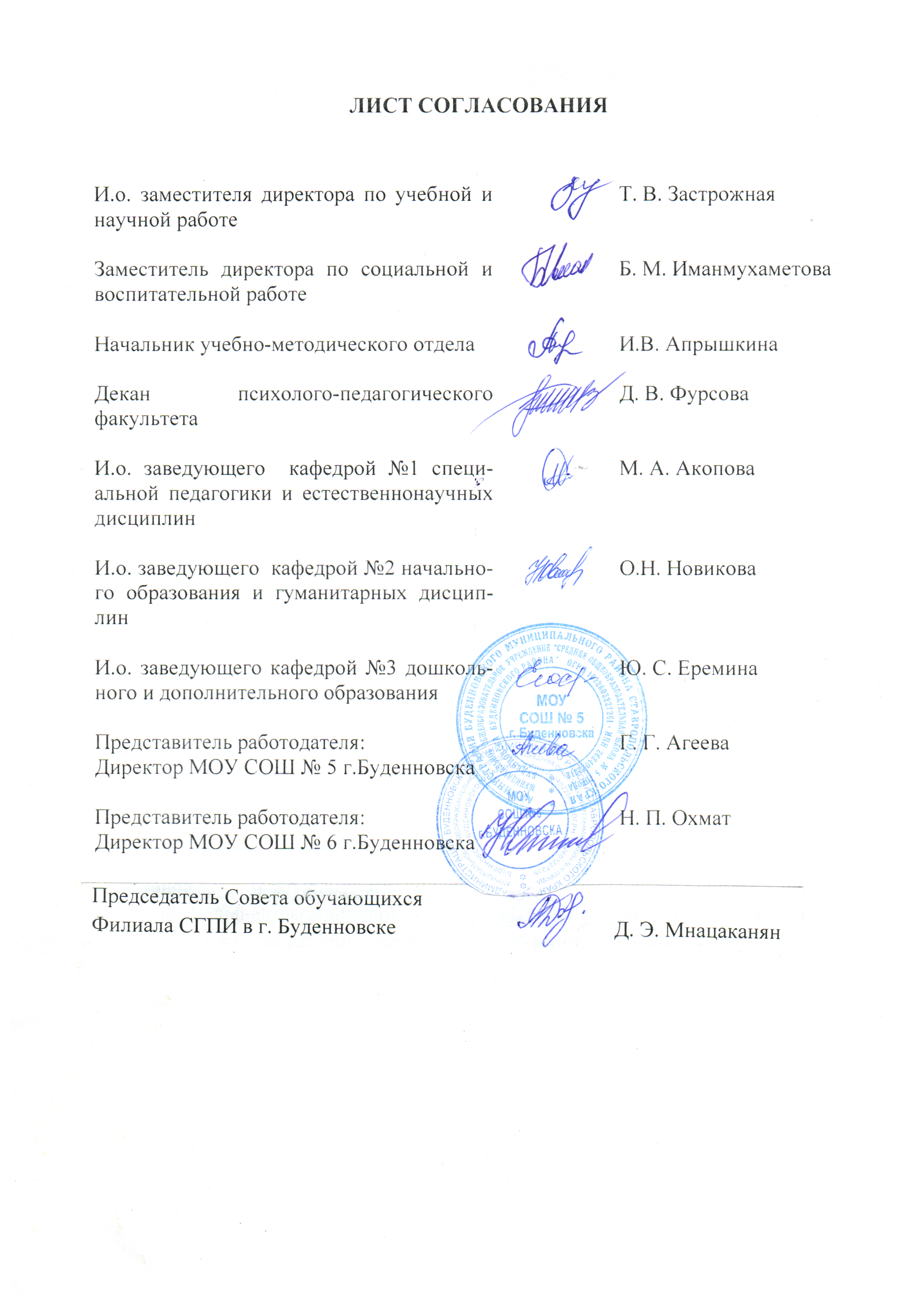 1. ОБЩИЕ ПОЛОЖЕНИЯ……………………………………………………41.1.Основная профессиональная образовательная программа подготовки бакалавра ………………….…………………………………………………...41.2. Нормативные документы для разработки ОПОП бакалавриата по направлению подготовки 44.03.05 Педагогическое образование (с двумя профилями подготовки), профили «Дошкольное образование» и «Начальное образование»……………………………………………………41.3. Общая характеристика ОПОП ВО по направлению подготовки 44.03.05 Педагогическое образование (с двумя профилями подготовки), профили «Дошкольное образование» и «Начальное образование»………………………………………………………………….51.3.1. Цель ОПОП……………………………………………………………...51.3.2. Срок освоения ОПОП…………………………………………………..61.3.3. Трудоёмкость ОПОП…………………………………………………...61.3.4. Требования к абитуриенту……………………………………………..71.3.5. Квалификация, присваиваемая выпускникам72. ХАРАКТЕРИСТИКА ПРОФЕССИОНАЛЬНОЙ ДЕЯТЕЛЬНОСТИ ВЫПУСКНИКОВ, ОСВОИВШИХ ПРОГРАММУ БАКАЛАВРИАТА….72.1. Область профессиональной деятельности выпускника……………….72.2. Объекты профессиональной деятельности выпускника………………72.3. Виды профессиональной деятельности выпускника………………….72.4. Задачи профессиональной деятельности выпускника…………………73. КОМПЕТЕНЦИИ ВЫПУСКНИКА КАК СОВОКУПНЫЙ ОЖИДАЕМЫЙ РЕЗУЛЬТАТ ОБРАЗОВАНИЯ ПО ЗАВЕРШЕНИИ ОСВОЕНИЯ ОПОП …………………………………………………………..83.1. Результат освоения программы бакалавриата………………………….84. ДОКУМЕНТЫ, РЕГЛАМЕНТИРУЮЩИЕ СОДЕРЖАНИЕ И ОРГАНИЗАЦИЮ ОБРАЗОВАТЕЛЬНОГО ПРОЦЕССА ПРИ РЕАЛИЗАЦИИ ОПОП ВО БАКАЛАВРИАТА ……………………………  94.1. Учебный план…………………………………………………………….104.2. Календарный учебный график…………………………………………..114.3. Рабочие программы учебных дисциплин (модулей)…………………...114.4. Рабочие программы практик…………………………………………….124.5. Обучение лиц с ограниченными возможностями здоровья и инвалидов……………………………………………………………………..265. РЕСУРСНОЕ ОБЕСПЕЧЕНИЕ ОПОП…………………………………..275.1.Учебно-методическое и информационное обеспечение образовательного процесса при реализации ОПОП……………………….275.2. Кадровое обеспечение реализации ОПОП ВО…………………………295.3.Основные материально-технические условия для реализации образовательного процесса…………………………………………………..306. ХАРАКТЕРИСТИКИ СОЦИАЛЬНО-КУЛЬТУРНОЙ СРЕДЫ ВУЗА, ОБЕСПЕЧИВАЮЩИЕ РАЗВИТИЕ ОБЩЕКУЛЬТУРНЫХ КОМПЕТЕНЦИЙ СТУДЕНТОВ……………………………………………327. НОРМАТИВНО-МЕТОДИЧЕСКОЕ ОБЕСПЕЧЕНИЕ СИСТЕМЫ ОЦЕНКИ КАЧЕСТВА ОСВОЕНИЯ СТУДЕНТАМИ ОПОП…………….348.ГОСУДАРСТВЕННАЯ ИТОГОВАЯ АТТЕСТАЦИЯ ВЫПУСКНИКОВ……………………………………………………………..359. РЕГЛАМЕНТ ПЕРИОДИЧЕСКОГО ОБНОВЛЕНИЯ ОПОП ВО И СОСТАВЛЯЮЩИХ ЕЕ КОМПОНЕНТОВ………………………………..35Лист изменений№ п/пНаименование базы практики№ договора и дата заключенияСрок действия договораМуниципальное общеобразовательное учреждение «Средняя общеобразовательная школа № 4 г. Буденновска Буденновского района» Ставропольского края№ 01 от 22 января 2021 г.22 января 2026 г.Муниципальное общеобразовательное учреждение «Средняя общеобразовательная школа № 6 города Буденновска Буденновского района» Ставропольского края№ 03 от 22 января 2021 г. 22 января 2026 г.Муниципальное общеобразовательное учреждение «Средняя общеобразовательная школа № 2 города Буденновска Буденновского района» Ставропольского края№ 05 от 23 января 2021 г. 23 января 2026 г.Муниципальное общеобразовательное учреждение «Начальная общеобразовательная школа № 10 города Будённовска Будённовского района»№ 10 от 29 января 2021г.29 января 2026г.Муниципальное общеобразовательное учреждение «Средняя общеобразовательная школа с углубленным изучением английского языка № 1 города Буденновска Буденновского района»№ 11 от 29 января 2021г.29 января 2026г.Муниципальное общеобразовательное учреждение «Средняя общеобразовательная школа № 5 города Буденновска Буденновского района» Ставропольского края№ 12 от 01 февраля 2021г.01 февраля 2026г.Муниципальное общеобразовательное учреждение «Лицей №8 г.Буденновска Буденновского района» Ставропольского края№ 21 от 06 февраля 2021г.06 февраля 2026г.Муниципальное общеобразовательное учреждение «Гимназия № 9 города Будённовска Буденновского района» Ставропольского края№ 22 от 06 февраля 2021г.06 февраля 2026г.Муниципальное общеобразовательное учреждение «Гимназия № 7 города Буденновска Буденновского района» Ставропольского края№ 64 от 12 февраля 2021 г.12 февраля 2026 г.Муниципальное общеобразовательное учреждение «Средняя общеобразовательная школа № 3 города Буденновска Буденновского района» Ставропольского края№ 123 от 05 марта 2021 г.05 марта 2026 г.№ п/пНаименование базы практики№ договора и дата заключенияСрок действия договораСредние общеобразовательные учрежденияСредние общеобразовательные учрежденияСредние общеобразовательные учрежденияСредние общеобразовательные учрежденияМуниципальное казенное общеобразовательное учреждение «Основная общеобразовательная школа № 14» с. Бургун-Маджары Левокумского муниципального района Ставропольского края№ 02 от 22 января 2021 г. 22 января 2026 г.Муниципальное бюджетное общеобразовательное учреждение «Средняя общеобразовательная школа № 3» с. Арзгир Арзгирского района Ставропольского края№ 04 от 23 января 2021 г. 23 января 2026 г.Муниципальное бюджетное общеобразовательное учреждение «Средняя общеобразовательная школа № 16 ст. Георгиевской» Георгиевского городского округа Ставропольского края№ 06 от 23 января 2021 г. 23 января 2026 г.Муниципальное общеобразовательное учреждение «Средняя общеобразовательная школа № 1 села Покойного Буденновского района» Ставропольского края№ 07 от 23 января 2021 г. 23 января 2026 г.Муниципальное казенное общеобразовательное учреждение «Средняя общеобразовательная школа №11» Нефтекумского муниципального района Ставропольского края№ 13 от 04 февраля 2021 г.04 февраля 2026г.Муниципальное общеобразовательное учреждение «Средняя общеобразовательная школа № 7 с.Отказного Советского района» Ставропольского края№ 14 от 04 февраля 2021г.04 февраля 2026г.Муниципальное казённое общеобразовательное учреждение «Средняя общеобразовательная школа №13» г.Зеленокумска Советского района Ставропольского края№ 15 от 05 февраля 2021г.05 февраля 2026г.Муниципальное общеобразовательное учреждение «Средняя общеобразовательная школа № 2 с. Красный Октябрь Буденновского района» Ставропольского края№ 16 от 05 февраля 2021г.05 февраля 2026г.Муниципальное общеобразовательное учреждение» Средняя общеобразовательная школа № 15 села Преображенского Буденновского района» Ставропольского края№ 17 от 05 февраля 2021г.05 февраля 2026г.Муниципальное общеобразовательное учреждение «Средняя общеобразовательная школа №3 г. Зеленокумска Советского района» Ставропольского края№ 18 от 05 февраля 2021г.05 февраля 2026г.Муниципальное общеобразовательное учреждение «Средняя общеобразовательная школа № 21 с. Архиповское Буденновского района Ставропольского края№ 19 от 05 февраля 2021г.05 февраля 2026г.Муниципальное казенное общеобразовательное учреждение «Средняя общеобразовательная школа № 13» п.Ленинский Левокумского муниципального района Ставропольского края№ 20 от 06 февраля 2021г.06 февраля 2026г.Муниципальное общеобразовательное учреждение «Средняя общеобразовательная школа №7 села Стародубского Буденновского района» Ставропольского края№ 23 от 06 февраля 2021г.06 февраля 2026г.Муниципальное казенное общеобразовательное учреждение «Основная общеобразовательная школа №16 п. Селивановка Советского городского округа» Ставропольского края№ 24 от 06 февраля 2021 г.06 февраля 2026г.Муниципальное бюджетное общеобразовательное учреждение «Средняя общеобразовательная школа №24 имени И.И. Вехова ст. Александрийской» Георгиевского района Ставропольского края№ 25 от 06 февраля 2021 г.20 февраля 2021г.Муниципальное казенное общеобразовательное учреждение средняя общеобразовательная школа № 8 село Русское Курского муниципального района Ставропольского края№ 26 от 06 февраля 2021 г.06 февраля 2026г.Муниципальное бюджетное общеобразовательное учреждение «Средняя общеобразовательная школа №6» поселка Комсомолец Кировского муниципального района Ставропольского края№ 27 от 06 февраля 2021 г.06 февраля 2026г.Муниципальное общеобразовательное учреждение «Средняя общеобразовательная школа № 6 с. Архангельского Буденновского района» Ставропольского края№ 28 от 06 февраля 2021 г.06 февраля 2026г.Муниципальное бюджетное общеобразовательное учреждение «Средняя общеобразовательная школа № 1» с. Левокумское Левокумского муниципального района Ставропольского края№ 29 от 09 февраля 2021 г.09 февраля 2026г.Муниципальное общеобразовательное учреждение «Основная общеобразовательная школа №12» хутор Фельдмаршальский Новоалександровского района Ставропольского края№ 30 от 10 февраля 2021 г.10 февраля 2026г.Муниципальное казенное общеобразовательное учреждение средняя общеобразовательная школа №2 ст. Курская Курского муниципального района Ставропольского края№ 31 от 10 февраля 2021 г.10 февраля 2026г.Муниципальное общеобразовательное учреждение «Средняя общеобразовательная школа №3» с. Китаевское Новоселицкого района Ставропольского края  № 32 от 10 февраля 2021 г.10 февраля 2026г.Муниципальное общеобразовательное учреждение «Средняя общеобразовательная школа № 4» села Новая Жизнь Буденновского района» Ставропольского края№ 33 от 10 февраля 2021 г.10 февраля 2026г.Муниципальное бюджетное общеобразовательное учреждение Титовская средняя общеобразовательная школа х. Титов Семикаракорского района Ростовской области  № 34 от 10 февраля 2021 г.31 августа 2021 г.Муниципальное общеобразовательное учреждение «Средняя общеобразовательная школа №2 г. Зеленокумска Советского района» Ставропольского края№ 35 от 10 февраля 2021 г.10 февраля 2026г.Муниципальное общеобразовательное учреждение «Средняя общеобразовательная школа № 8» с. Новоселицкое Новоселицкого муниципального района Ставропольского края№ 36 от 10 февраля 2021 г.10 февраля 2026г.Муниципальное казённое общеобразовательное учреждение «Средняя общеобразовательная школа № 3» поселка Новокумского Левокумского муниципального округа Ставропольского края№ 37 от 10 февраля 2021 г.10 февраля 2026г.Муниципальное казенное общеобразовательное учреждение «Средняя общеобразовательная школа № 16» село Каясула Нефтекумского района Ставропольского края№ 38 от 11 февраля 2021 г.11 февраля 2026г.Муниципальное казённое общеобразовательное учреждение Средняя общеобразовательная школа № 4 с. Петропавловское Арзгирского района Ставропольского края№ 39 от 11 февраля 2021 г.11 февраля 2026г.Муниципальное казенное общеобразовательное учреждение «Средняя общеобразовательная школа № 17» аул Абрам-Тюбе Нефтекумского района Ставропольского края№ 40 от 11 февраля 2021 г.11 февраля 2026г.Муниципальное общеобразовательное учреждение «Средняя общеобразовательная школа № 5» село Спасское Благодарненского района Ставропольского края№ 41 от 11 февраля 2021 г.11 февраля 2026г.Муниципальное общеобразовательное учреждение «Средняя общеобразовательная школа № 2» с. Александровское Александровского муниципального района Ставропольского края№ 42 от 11 февраля 2021 г.11 февраля 2026г.Муниципальное общеобразовательное учреждение «Средняя школа №1 имени героя Советского союза П.И. Николаенко» с. Степное Степновского муниципального района Ставропольского края№ 43 от 11 февраля 2021 г.11 февраля 2026г.Муниципальное общеобразовательное учреждение «Средняя общеобразовательная школа №12 г. Зеленокумска Советского района» Ставропольского края№ 44 от 12 февраля 2021 г.12 февраля 2026г.Муниципальное бюджетное общеобразовательное учреждение «Средняя общеобразовательная школа № 2» с. Арзгир Арзгирского района Ставропольского края№ 45 от 12 февраля 2021 г.12 февраля 2026г.Муниципальное бюджетное общеобразовательное учреждение средняя общеобразовательная школа №14 имени Ф.Г. Буклова с.Курсавка Андроповского района Ставропольского края№ 46 от 12 февраля 2021 г.12 февраля 2026г.Муниципальное общеобразовательное учреждение «Средняя общеобразовательная школа №5 х.Восточный Советского района» Ставропольского края№ 47 от 12 февраля 2021 г.12 февраля 2026г.Муниципальное общеобразовательное учреждение «Средняя общеобразовательная школа № 10» с. Бурлацкое Благодарненского района Ставропольского края№ 48 от 12 февраля 2021 г.12 февраля 2026г.Муниципальное общеобразовательное учреждение «Средняя общеобразовательная школа № 2» с. Чернолесского Новоселицкого района Ставропольского края№ 49 от 12 февраля 2021 г.12 февраля 2026г.Муниципальное казенное общеобразовательное учреждение «Средняя общеобразовательная школа №2» город Южно-Сухокумск Республика Дагестан№ 50 от 12 февраля 2021 г.12 февраля 2026г.Муниципальное общеобразовательное учреждение «Средняя общеобразовательная школа № 7» с. Каменная Балка Благодарненского района Ставропольского края№ 51 от 12 февраля 2021 г.12 февраля 2026г.Муниципальное общеобразовательное учреждение «Средняя общеобразовательная школа №9 с. Нины» Советского района Ставропольского края№ 52 от 12 февраля 2021 г.12 февраля 2026г.Муниципальное общеобразовательное учреждение «Средняя общеобразовательная школа № 4» с.Сотниковского Благодарненского района Ставропольского края№ 53 от 12 февраля 2021 г.12 февраля 2026г.Муниципальное общеобразовательное учреждение. «Средняя общеобразовательная школа» №8 поселка Катасон Буденновского района» Ставропольского края№ 54 от 12 февраля 2021 г.12 февраля 2026г.Муниципальное общеобразовательное учреждение «Средняя общеобразовательная школа №12 поселка Терек Буденновского района» Ставропольского края№ 55 от 12 февраля 2021 г.12 февраля 2026г.Муниципальное общеобразовательное учреждение «Средняя общеобразовательная школа № 9» с.Благодарного Благодарненского района Ставропольского края№ 56 от 12 февраля 2021 г.12 февраля 2026г.Муниципальное общеобразовательное учреждение «Средняя общеобразовательная школа №1 г.Зеленокумска Советского района» Ставропольского края№ 57 от 12 февраля 2021 г.12 февраля 2026г.Муниципальное бюджетное общеобразовательное учреждение Средняя общеобразовательная школа № 1 с. Арзгир Арзгирского района Ставропольского края№ 58 от 12 февраля 2021 г.12 февраля 2026г.Муниципальное общеобразовательное учреждение «Средняя общеобразовательная школа №14 села Орловки Буденновского района» Ставропольского края№ 59 от 12 февраля 2021 г.12 февраля 2026г.Муниципальное казенное общеобразовательное учреждение «Средняя общеобразовательная школа № 6» поселок Затеречный Нефтекумского района Ставропольского края№ 60 от 12 февраля 2021 г.12 февраля 2026г.Частное общеобразовательное учреждение «Православная начальная школа имени преподобного Сергия Радонежского города Буденновска Георгиевской Епархии Русской Православной Церкви (Московский Патриархат)»№ 61 от 12 февраля 2021 г.12 февраля 2026г.Муниципальное казенное общеобразовательное учреждение «Средняя общеобразовательная школа №23» х. Усть-Невинский Кочубеевского района Ставропольского края№ 62 от 12 февраля 2021 г.12 февраля 2026г.Муниципальное общеобразовательное учреждение «Средняя общеобразовательная школа № 15 х. Андреевский Советского района» Ставропольского края№ 63 от 12 февраля 2021 г.12 февраля 2026г.Муниципальное казенное общеобразовательное учреждение «Средняя общеобразовательная школа № 10» села Ачикулак Нефтекумского района Ставропольского края№ 64 от 13 февраля 2021 г.13 февраля 2026г.Муниципальное бюджетное общеобразовательное учреждение «Средняя общеобразовательная школа №1» г. Нефтекумска Нефтекумского района Ставропольского края№ 65 от 13 февраля 2021 г.13 февраля 2026г.Муниципальное бюджетное общеобразовательное учреждение средняя общеобразовательная школа с углубленным изучением отдельных предметов №2 города Ставрополя№ 66 от 13 февраля 2021 г.13 февраля 2026г.Муниципальное казенное общеобразовательное учреждение «Средняя общеобразовательная школа № 22 имени Героя Советского Союза И.Я.Филько» хутор Зайцев Курского района Ставропольского края№ 67 от 13 февраля 2021 г.13 февраля 2026г.Муниципальное общеобразовательное учреждение «Средняя общеобразовательная школа № 9 села Толстово-Васюковского Буденновского района» Ставропольского края№ 68 от 13 февраля 2021 г.13 февраля 2026г.Муниципальное казённое общеобразовательное учреждение средняя общеобразовательная школа № 5 села Новоромановское Арзгирского района Ставропольского края№ 69 от 13 февраля 2021 г.13 февраля 2026г.Муниципальное общеобразовательное учреждение «Средняя общеобразовательная школа № 16 села Томузловского Буденновского района» Ставропольского края№ 70 от 13 февраля 2021 г.13 февраля 2026г.Муниципальное автономное общеобразовательное учреждение «Лицей города Троицка» город Москва№ 71 от 13 февраля 2021 г.13 февраля 2026г.Муниципальное общеобразовательное учреждение «Основная общеобразовательная школа №11 имени Героя Российской Федерации Алексея Николаевича Мороховца села Прасковея Будённовского района» Ставропольского края№ 72 от 13 февраля 2021 г.13 февраля 2026г.Муниципальное казенное общеобразовательное учреждение «Средняя общеобразовательная школа № 7» село Варениковское Степновский район Ставропольского края№ 73 от 13 февраля 2021 г.13 февраля 2026г.Муниципальное бюджетное общеобразовательное учреждение «Средняя общеобразовательная школа №8 имени А.С.Пушкина» город Прохладный Кабардино-Балкарская Республика№ 74 от 13 февраля 2021 г.13 февраля 2026г.Муниципальное бюджетное общеобразовательное учреждение «Средняя общеобразовательная школа №3» г. Нефтекумска Нефтекумского района Ставропольского края№ 75 от 13 февраля 2021 г.13 февраля 2026г.Муниципальное общеобразовательное учреждение «Средняя общеобразовательная школа № 13» село Мирное Благодарненского района Ставропольского края № 76 от 13 февраля 2021 г.13 февраля 2026г.Муниципальное общеобразовательное учреждение «Средняя общеобразовательная школа № 15» г.Благодарный Благодарненского района Ставропольского края№ 77 от 13 февраля 2021 г.13 февраля 2026г.Муниципальное общеобразовательное учреждение «Средняя общеобразовательная школа № 3 села Прасковея Буденновского района» Ставропольского края№ 78 от 13 февраля 2021 г.13 февраля 2026г.Муниципальное бюджетное общеобразовательное учреждение «Средняя общеобразовательная школа №23 с.Новозаведенного» Георгиевский городской округ Ставропольского края№ 79 от 24 февраля 2021 г.24 февраля 2026г.Муниципальное общеобразовательное учреждение «Средняя общеобразовательная школа № 3» хутор Средний Александровского района Ставропольского края№ 80 от 25 февраля 2021 г.25 февраля 2026г.Муниципальное казенное общеобразовательное учреждение «Основная общеобразовательная школа № 18» аул Абдул-Газы Нефтекумского района Ставропольского края№ 81 от 25 февраля 2021 г.25 февраля 2026г.Муниципальное общеобразовательное учреждение «Средняя общеобразовательная школа № 2 имени Н.Д. Терещенко», с. Иргаклы, Степновского муниципального округа Ставропольского края№ 82 от 25 февраля 2021 г.25 февраля 2026г.Муниципальное казенное общеобразовательное учреждение «Средняя общеобразовательная школа № 6» села Серафимовского Арзгирского района Ставропольского края№ 83 от 25 февраля 2021 г.25 февраля 2026г.Муниципальное казенное общеобразовательное учреждение «Средняя общеобразовательная школа № 15» а. Махмуд-Мектеб Нефтекумского района Ставропольского края№ 84 от 25 февраля 2021 г.25 февраля 2026г.Муниципальное казенное общеобразовательное учреждение «Средняя общеобразовательная школа № 8» село Приозерское Левокумского муниципального округа Ставропольского края№ 94 от 03 марта 2021 г.03 марта 2026 г.Муниципальное общеобразовательное учреждение «Средняя общеобразовательная школа № 8 им. Я.В. Бочарова» село Елизаветинское Благодарненского района Ставропольского края№ 95 от 03 марта 2021 г.03 марта 2026 г.Муниципальное казённое общеобразовательное учреждение «Средняя общеобразовательная школа № 19 пос. Нижнезольского» Георгиевского района Ставропольского края№ 96 от 03 марта 2021 г.03 марта 2026 г.Муниципальное общеобразовательное учреждение «Средняя общеобразовательная школа №11» г.Зеленокумска Советского района Ставропольского края№ 97 от 03 марта 2021 г.03 марта 2026 г.Муниципальное казенное общеобразовательное учреждение «Средняя общеобразовательная школа № 2» Левокумского муниципального района Ставропольского края№ 98 от 03 марта 2021 г.03 марта 2026 г.Муниципальное бюджетное общеобразовательное учреждение Средняя общеобразовательная школа с углубленным изучением отдельных предметов №19 города Ставрополя№ 99 от 03 марта 2021 г.03 марта 2026 г.Муниципальное общеобразовательное учреждение «Средняя общеобразовательная школа №18 поселка Терского Буденновского района» Ставропольского края№ 100 от 03 марта 2021 г.03 марта 2026 г.Муниципального казённого образовательного учреждения «Средняя общеобразовательная школа № 12» с. Турксад Левокумского района Ставропольского края№ 101 от 03 марта 2021 г.03 марта 2026 г.Муниципальное казенное общеобразовательное учреждение «Средняя общеобразовательная школа № 2» г.Нефтекумск Нефтекумского района Ставропольского края№ 102 от 03 марта 2021 г.03 марта 2026 г.Муниципальное казенное общеобразовательное учреждение «Средняя общеобразовательная школа № 11» станица Галюгаевская Курского района Ставропольского края№ 115 от 05 марта 2021 г.05 марта 2026 г.Муниципальное общеобразовательное учреждение «Средняя общеобразовательная школа №14 г. Зеленокумска Советского района» Ставропольского края№ 116 от 05 марта 2021 г.05 марта 2026 г.Муниципальное казённое общеобразовательное учреждение Качугская средняя общеобразовательная школа №1 поселка Качуг Качугского района Иркутской области№ 117 от 05 марта 2021 г.05 марта 2026 г.Муниципальное бюджетное общеобразовательное учреждение Ремонтненская Гимназия №1 село Ремонтное Ремонтненского района Ростовской области№ 118 от 05 марта 2021 г.05 марта 2026 г.Муниципальное казенное общеобразовательное учреждение «Средняя общеобразовательная школа № 7» с. Величаевское Левокумского муниципального округа Ставропольского края№ 119 от 05 марта 2021 г.05 марта 2026 г.Муниципальное казенное общеобразовательное учреждение «Средняя общеобразовательная школа № 11»  с. Николо-Александровского Левокумского муниципального округа Ставропольского края№ 120 от 05 марта 2021 г.05 марта 2026 г.Муниципальное казенное общеобразовательное учреждение «Основная общеобразовательная школа №17 п. Михайловка Советского района» Ставропольского края№ 121 от 05 марта 2021 г.05 марта 2026 г.Муниципальное казенное общеобразовательное учреждение «Средняя общеобразовательная школа № 11» с. Белые Копани Апанасенковского района Ставропольского края№ 122 от 05 марта 2021 г.05 марта 2026 г.№ п/пНаименование базы практики№ договора и дата заключенияСрок действия договораМуниципальное бюджетное дошкольное образовательное учреждение «Детский сад № 8 «Звездочка» города Буденновска Буденновского района» Ставропольского края№ 08 от 28 января 2021г.28 января 2026г.Муниципальное дошкольное образовательное учреждение «Детский сад комбинированного вида № 24 «Радуга» города Буденновска Буденновского района» Ставропольского края№ 09 от 28 января 2021г.28 января 2026г.Муниципальное дошкольное образовательное учреждение «Детский сад общеразвивающего вида с приоритетным осуществлением социально-личностного направления развития воспитанников № 19 «Ивушка» города Буденновска Буденновского района» Ставропольского края№ 86 от 02 марта 2021 г.02 марта 2026 г.Муниципальное дошкольное образовательное учреждение «Детский сад общеразвивающего вида с приоритетным осуществлением познавательно-речевого развития воспитанников № 202 «Золушка» города Буденновска Буденновского района» Ставропольского края№ 104 от 04 марта 2021 г.04 марта 2026 г.Муниципальное дошкольное образовательное учреждение «Детский сад комбинированного вида № 25 «Чебурашка» города Буденновска Буденновского района» Ставропольского края№ 129 от 17 марта 2021 г.17 марта 2026 г.Муниципальное дошкольное образовательное учреждение «Детский сад комбинированного вида № 18 «Берёзка» города Буденновска Буденновского района» Ставропольского края№ 130 от 17 марта 2021 г.17 марта 2026 г.Муниципального дошкольного образовательного учреждения «Детский сад комбинированного вида № 14 «Солнышко» города Буденновска Буденновского района» Ставропольского края№ 135 от 17 марта 2021 г.17 марта 2026 г.Муниципальное бюджетное дошкольное образовательное учреждение «Детский сад № 5 «Семицветик» города Буденновска Буденновского района» Ставропольского края№ 141от 17 марта 2021 г.17 марта 2026 г.Государственное Казенное Дошкольное Образовательное Учреждение «Детский сад № 8 «Солнечный Луч»  г. Буденновска Буденновского района» Ставропольского края№ 142 от 17 марта 2021 г.17 марта 2026 г.№ п/пНаименование базы практики№ договора и дата заключенияСрок действия договораДошкольные образовательные учрежденияДошкольные образовательные учрежденияДошкольные образовательные учрежденияДошкольные образовательные учрежденияМуниципальное казенное дошкольное образовательное учреждение детский сад общеразвивающего вида с приоритетным осуществлением деятельности по физическому направлению развития детей № 11 с. Арзгир Арзгирского района Ставропольского края№ 85 от 02 марта 2021 г.02 марта 2026 г.Муниципальное казенное дошкольное образовательное учреждение детский сад № 16 с. Каменная балка Арзгирского района Ставропольского края№ 87 от 03 марта 2021 г.03 марта 2026 г.Муниципальное дошкольное образовательное учреждение «Детский сад общеразвивающего вида с приоритетным осуществлением физического развития детей № 36 «Колокольчик» села Солдато-Александровского Советского района» Ставропольского края№ 88 от 03 марта 2021 г.03 марта 2026 г.Муниципальное дошкольное образовательное учреждение «Детский сад общеразвивающего вида с приоритетным осуществлением познавательно-речевого развития воспитанников № 25 «Солнышко» села Покойного Буденновского района Ставропольского края»№ 89 от 03 марта 2021 г.03 марта 2026 г.Муниципальное дошкольное образовательное учреждение «Детский сад общеразвивающего вида с приоритетным осуществлением социально-личностного направления развития воспитанников №3 «Тополёк» с. Китаевское Новоселицкого района Ставропольского края№ 90 от 03 марта 2021 г.03 марта 2026 г.Муниципальное дошкольное образовательное учреждение «Детский сад комбинированного вида №28 «Аистёнок» села Томузловского Будённовского района» Ставропольского края№ 91 от 03 марта 2021 г.03 марта 2026 г.Муниципальное бюджетное дошкольное образовательное учреждение «Детский сад № 7 «Улыбка» села Прасковея Буденновского района» Ставропольского края№ 92 от 03 марта 2021 г.03 марта 2026 г.Муниципальное казенное дошкольное образовательное учреждение «Детский сад общеразвивающего вида с приоритетным осуществлением физического направления развития детей № 13 «Колосок» села Ачикулак Нефтекумского района Ставропольского края№ 93 от 03 марта 2021 г.31 декабря 2021 г.Муниципальное дошкольное образовательное учреждение «Детский сад общеразвивающего вида с приоритетным осуществлением познавательно-речевого развития воспитанников № 18 «Сказка» поселка Виноградный Буденновского района» Ставропольского края№ 105 от 04 марта 2021 г.04 марта 2026 г.Муниципальное казенное дошкольное образовательное учреждение «Детский сад № 5» поселок Кумская Долина Левокумского муниципального района Ставропольского края№ 106 от 04 марта 2021 г.04 марта 2026 г.Муниципальное бюджетное дошкольное образовательное учреждение «Детский сад № 8 «Солнышко» села Новозаведенного» Георгиевского района Ставропольского края№ 107 от 04 марта 2021 г.04 марта 2026 г.Муниципальное казенное дошкольное образовательное учреждение «Детский сад № 10» с.Турксад Левокумского муниципального района Ставропольского края№ 108 от 04 марта 2021 г.04 марта 2026 г.Муниципальное дошкольное образовательное учреждение «Детский сад №22 «Виктория» села Архангельского Буденновского района» Ставропольского края№ 109 от 04 марта 2021 г.04 марта 2026 г.Муниципальное казенное дошкольное образовательное учреждение «Детский сад общеразвивающего вида с приоритетным осуществлением художественно-эстетического направления развития детей № 21» Левокумского муниципального района Ставропольского края№ 110 от 04 марта 2021 г.04 марта 2026 г.Муниципальное дошкольное образовательное учреждение «Детский сад №6 «Теремок» города Зеленокумска Советского района Ставропольского края№ 111 от 04 марта 2021 г.04 марта 2026 г.Муниципальное казенное дошкольное образовательное учреждение «Детский сад № 19» Левокумского муниципального района Ставропольского края№ 112 от 04 марта 2021 г.04 марта 2026 г.Муниципальное бюджетное дошкольное образовательное учреждение детский сад № 30 города Ставрополя Ставропольского края№ 113 от 04 марта 2021 г.04 марта 2026 г.Муниципальное дошкольное образовательное учреждение «Детский сад № 29 «Ромашка» села Преображенского Буденновского района» Ставропольского края№ 114 от 05 марта 2021 г.05 марта 2026 г.Муниципальное казенное дошкольное образовательное учреждение «Детский сад № 10 «Капелька» х. Графского Курского района Ставропольского края№ 124 от 11 марта 2021 г.11 марта 2026 г.Муниципальное дошкольное образовательное учреждение «Детский сад № 19 «Аленка» села Орловки Буденновского района» Ставропольского края№ 125 от 11 марта 2021 г.11 марта 2026 г.Муниципальное дошкольное образовательное учреждение «Детский сад общеразвивающего вида с приоритетным осуществлением художественно-эстетического развития № 35 «Маргаритка» села Архиповского Буденновского района» Ставропольского края№ 126 от 11 марта 2021 г.11 марта 2026 г.Муниципальное дошкольное образовательное учреждение «Детский сад № 16» село Сотниковское Благодарненского района Ставропольского края№ 127 от 11 марта 2021 г.11 марта 2026 г.Муниципальное бюджетное дошкольное образовательное учреждение «Детский сад общеразвивающего вида с приоритетным осуществлением художественно-эстетического направления развития детей № 4 «Радуга» г.Нефтекумска Нефтекумского района Ставропольского края№ 128 от 16 марта 2021 г.16 марта 2026 г.Муниципальное дошкольное образовательное учреждение «Детский сад комбинированного вида №22 «Радуга» с. Новоселицкое Новоселицкого муниципального района Ставропольского края№ 131 от 17 марта 2021 г.17 марта 2026 г.Муниципальное казённое дошкольное образовательное учреждение детский сад общеразвивающего вида с приоритетным осуществлением деятельности по познавательно-речевому направлению развития детей №4 села Арзгир Арзгирского района Ставропольского края№ 132 от 17 марта 2021 г.17 марта 2026 г.Муниципальное дошкольное образовательное учреждение «Детский сад общеразвивающего вида с приоритетным осуществлением познавательно-речевого развития детей № 40 «Тополек» города Зеленокумска Советского района» Ставропольского края№ 133 от 17 марта 2021 г.17 марта 2026 г.Муниципальное дошкольное образовательное учреждение «Детский сад общеразвивающего вида с приоритетным осуществлением познавательно-речевого развития воспитанников № 26 «Солнышко» села Покойного Буденновского района Ставропольского края№ 134 от 17 марта 2021 г.17 марта 2026 г.Муниципальное казенное дошкольное образовательное учреждение «Детский сад № 19 «Колосок» село Русское Курского района Ставропольского края№ 136 от 17 марта 2021 г.17 марта 2026 г.Муниципальное казенное дошкольное образовательное учреждение «Детский сад № 15 «Василек» аул Новкус-Артезиан Нефтекумского района Ставропольского края№ 137 от 17 марта 2021 г.17 марта 2026 г.Муниципальное казенное дошкольное образовательное учреждение «Детский сад «Буратино» село Куйсун Магарамкентского района Республики Дагестан№ 138 от 17 марта 2021 г.17 марта 2026 г.Муниципальное бюджетное дошкольное образовательное учреждение «Детский сад № 26» села Верхнерусского Шпаковского района Ставропольского края№ 139 от 17 марта 2021 г.17 марта 2026 г.№ п/пНаименованиеэлектронного ресурсаСсылка на электронный адрес1.Научный архивhttp://xn--80aagxdwb0axyr3c.xn--p1ai/2.УИС РОССИЯhttps://uisrussia.msu.ru/3.Национальная электроннаябиблиотека (НЭБ)http://нэб.рф/4.Педагогическая библиотекаhttp://pedlib.ru/5.ЭБС «Айбукс.ру/ibooks.ru» Раздел «Художественная литература»https://ibooks.ru/6.Бук он лайм / «Book OnLime»https://bookonlime.ru7.Единая коллекцияцифровых образовательных ресурсовhttp://school-collection.edu.ru/8.Федеральный центринформационно- образовательных ресурсов(ФЦИОР)http://fcior.edu.ru/9.Портал "Информационно-коммуникационные технологии в образовании"http://www.ict.edu.ru/10.Электронные ресурсы поинформатикеhttp://lbz.ru/metodist/iumk/informatics/er.php11.Начальная школаhttp://nachalka.info/12.Школьный клубhttp://www.school-club.ru/13.Буконлайм «Book On Lime»https://bookonlime.ru№Наименование раздела в ОПОПНаименование раздела в ОПОПДата измененияДата измененияДата измененияОснования измененийЭлемент редактирования в ОПОП2017-20182017-20182017-20182017-20182017-20182017-20182017-20182017-201871.2.Нормативные документы для разработки ОПОП ВО1.2.Нормативные документы для разработки ОПОП ВОПротокол заседания кафедры обществоведения и филологии от «31» августа 2017 г. № 1Протокол заседания кафедры обществоведения и филологии от «31» августа 2017 г. № 1Протокол заседания кафедры обществоведения и филологии от «31» августа 2017 г. № 1Приказ Министерства образования и науки РФ от 05.04.2017№ 301«Об утверждении Порядка организации осуществления образовательной деятельности по образовательным программам высшего образования-программам бакалавриата, программам специалитета, программам магистратуры»84.Документы, регламентирующие содержание	и организацию образовательного процесса при реализации ОПОП ВО бакалавриата4.Документы, регламентирующие содержание	и организацию образовательного процесса при реализации ОПОП ВО бакалавриатаПротокол заседания кафедры обществоведения и филологии от «31» августа 2017 г. № 1Протокол заседания кафедры обществоведения и филологии от «31» августа 2017 г. № 1Протокол заседания кафедры обществоведения и филологии от «31» августа 2017 г. № 1Приказ Министерства образования и науки РФ от 05.04.2017№ 301Учебный план, календарный учебный график, рабочие программы дисциплин (модулей), программы практик, а также оценочные и методические материалы95.1Учебно-методическое и информационное обеспечение образовательного процесса при реализации ОПОП5.1Учебно-методическое и информационное обеспечение образовательного процесса при реализации ОПОППротокол заседания кафедры обществоведения и филологии от «31» августа 2017 г. № 1Протокол заседания кафедры обществоведения и филологии от «31» августа 2017 г. № 1Протокол заседания кафедры обществоведения и филологии от «31» августа 2017 г. № 1Ежегодное обновление учебно-методического и информационного обеспечения в связи с продлением контракта с ЭБС и в части перечня основной и дополнительной литературыУчебно-методическое и информационное обеспечение образовательного процесса105.3Основные материально-технические условия для реализации образовательного процесса5.3Основные материально-технические условия для реализации образовательного процессаПротокол заседания кафедры обществоведения и филологии от «31» августа 2017 г. № 1Протокол заседания кафедры обществоведения и филологии от «31» августа 2017 г. № 1Протокол заседания кафедры обществоведения и филологии от «31» августа 2017 г. № 1Ежегодное обновление материально-технического и программного обеспеченияОсновные материально-технические условия для реализации образовательного процесса2018-20192018-20192018-20192018-20192018-20192018-20192018-20192018-2019115.1Учебно- методическое и информационное обеспечение образовательного процесса при реализации ОПОП5.1Учебно- методическое и информационное обеспечение образовательного процесса при реализации ОПОППротокол заседания кафедры начального образования и гуманитарных дисциплин от «31» августа 2018 г. № 1Протокол заседания кафедры начального образования и гуманитарных дисциплин от «31» августа 2018 г. № 1Протокол заседания кафедры начального образования и гуманитарных дисциплин от «31» августа 2018 г. № 1Ежегодное обновление учебно-методического и информационного обеспечения в связи с продлениемУчебно-методическое и информационное обеспечение образовательного процесса125.3Основные материально-технические условия для реализации образовательного процесса5.3Основные материально-технические условия для реализации образовательного процессаПротокол заседания кафедры начального образования и гуманитарных дисциплин от «31» августа 2018 г. № 1Протокол заседания кафедры начального образования и гуманитарных дисциплин от «31» августа 2018 г. № 1Протокол заседания кафедры начального образования и гуманитарных дисциплин от «31» августа 2018 г. № 1Ежегодное обновление материально-технического и программного обеспеченияОсновные материально-технические условия для реализации образовательного процесса2019-20202019-20202019-20202019-20202019-20202019-20202019-20202019-202013135.1Учебно-методическое и информационное обеспечение образовательного процесса при реализации ОПОП5.1Учебно-методическое и информационное обеспечение образовательного процесса при реализации ОПОППротокол заседания кафедры начального образования и гуманитарных дисциплин от «28» июня 2019 г. № 10Ежегодное обновление учебно-методического	и информационного обеспечения в связи с продлением контракта с ЭБС и в части перечня основной и дополнительной литературыЕжегодное обновление учебно-методического	и информационного обеспечения в связи с продлением контракта с ЭБС и в части перечня основной и дополнительной литературыУчебно-методическое и информационное обеспечение образовательного процесса14145.3Основные материально-технические условия для реализации образовательного  процесса5.3Основные материально-технические условия для реализации образовательного  процессаПротокол заседания кафедры начального образования и гуманитарных дисциплин от «28» июня 2019 г. № 10Ежегодное обновление материально-технического и программного обеспеченияЕжегодное обновление материально-технического и программного обеспеченияОсновные материально-технические условия для реализации образовательного процесса2020-20212020-20212020-20212020-20212020-20212020-20212020-20212020-20211.1.	Основная профессиональная образовательная программа подготовки бакалавра1.1.	Основная профессиональная образовательная программа подготовки бакалавра30.08.2020 гВступили в силу:1. Федеральный закон от 02.12.2019 № 403-ФЗ «О внесении изменений в Федеральный закон «Об образовании в Российской Федерации» и отдельные законодательные акты Российской Федерации»;2.Федеральный закон от 31.07.2020 № 304-ФЗ «О внесении изменений в Федеральный закон «Об образовании в Российской Федерации» по вопросам воспитания обучающихся». Вступили в силу:1. Федеральный закон от 02.12.2019 № 403-ФЗ «О внесении изменений в Федеральный закон «Об образовании в Российской Федерации» и отдельные законодательные акты Российской Федерации»;2.Федеральный закон от 31.07.2020 № 304-ФЗ «О внесении изменений в Федеральный закон «Об образовании в Российской Федерации» по вопросам воспитания обучающихся». Основные понятия, используемые в Федеральном законе «Об образовании в РФ»1.2 Нормативные документы для разработки ОПОП бакалавриата1.2 Нормативные документы для разработки ОПОП бакалавриата30.08.2020Вступили в силу:1. Федеральный закон от 02.12.2019 № 403-ФЗ «О внесении изменений в Федеральный закон «Об образовании в Российской Федерации» и отдельные законодательные акты Российской Федерации» 2.Федеральный закон от 31.07.2020 № 304-ФЗ «О внесении изменений в Федеральный закон «Об образовании в Российской Федерации» по вопросам воспитания обучающихся».3. Приказ Минобрнауки России от 17.08.2020 № 1037 «О внесении изменений в некоторые приказы Министерства образования и науки Российской Федерации, касающиеся организации и осуществления образовательной деятельности по образовательным программам высшего образования»;Утратил силу с 1 июля 2020 Приказ Министерства труда и социальной защиты РФ от 8 сентября 2015 г. №608н «Об утверждении профессионального стандарта «Педагог профессионального обучения, профессионального образования и дополнительного профессионального образования» Вступили в силу:1. Федеральный закон от 02.12.2019 № 403-ФЗ «О внесении изменений в Федеральный закон «Об образовании в Российской Федерации» и отдельные законодательные акты Российской Федерации» 2.Федеральный закон от 31.07.2020 № 304-ФЗ «О внесении изменений в Федеральный закон «Об образовании в Российской Федерации» по вопросам воспитания обучающихся».3. Приказ Минобрнауки России от 17.08.2020 № 1037 «О внесении изменений в некоторые приказы Министерства образования и науки Российской Федерации, касающиеся организации и осуществления образовательной деятельности по образовательным программам высшего образования»;Утратил силу с 1 июля 2020 Приказ Министерства труда и социальной защиты РФ от 8 сентября 2015 г. №608н «Об утверждении профессионального стандарта «Педагог профессионального обучения, профессионального образования и дополнительного профессионального образования» Нормативные документы для разработки ОПОП4.4.	Рабочие программы практики4.4.	Рабочие программы практики15.09.2020Утратил силу с 11 сентября 2020 г. Приказ Министерства образования и науки РФ от 27.11.2015 г. №1383 «Об утверждении Положения о практике обучающихся, осваивающих основные профессиональны образовательные программы высшего образования»Вступили в силу:1. Федеральный закон от 02.12.2019 № 403-ФЗ «О внесении изменений в Федеральный закон «Об образовании в Российской Федерации» и отдельные законодательные акты Российской Федерации»; 2. Приказ Минобрнауки России, Минпросвещения России от 05.08.2020 № 885/390 «О практической подготовке обучающихся». Утратил силу с 11 сентября 2020 г. Приказ Министерства образования и науки РФ от 27.11.2015 г. №1383 «Об утверждении Положения о практике обучающихся, осваивающих основные профессиональны образовательные программы высшего образования»Вступили в силу:1. Федеральный закон от 02.12.2019 № 403-ФЗ «О внесении изменений в Федеральный закон «Об образовании в Российской Федерации» и отдельные законодательные акты Российской Федерации»; 2. Приказ Минобрнауки России, Минпросвещения России от 05.08.2020 № 885/390 «О практической подготовке обучающихся». Введение понятия «практическая подготовка»5.1.	Учебно-методическое и информационное обеспечение образовательного процесса при реализации ОПОП ВО5.1.	Учебно-методическое и информационное обеспечение образовательного процесса при реализации ОПОП ВО31.08.2020Увеличение  скорости доступа в Интернет до 100 Мбит/секУвеличение  скорости доступа в Интернет до 100 Мбит/секСерверы института имеют выделенные линии для доступа в Интернет со скоростью до 100 Мбит/сек.5.2 Кадровое обеспечение реализации ОПОП ВО5.2 Кадровое обеспечение реализации ОПОП ВО31.08.2020Утратил силу с 1 июля 2020 Приказ Министерства труда и социальной защиты РФ от 8 сентября 2015 г. №608н «Об утверждении профессионального стандарта «Педагог профессионального обучения, профессионального образования и дополнительного профессионального образования»Утратил силу с 1 июля 2020 Приказ Министерства труда и социальной защиты РФ от 8 сентября 2015 г. №608н «Об утверждении профессионального стандарта «Педагог профессионального обучения, профессионального образования и дополнительного профессионального образования»Квалификация руководящих и научно-педагогических работников ГБОУ6.Характеристики социально-культурной среды вуза, обеспечивающие развитие общекультурных компетенций студентов6.Характеристики социально-культурной среды вуза, обеспечивающие развитие общекультурных компетенций студентов31.08.2020Вступил в силу Федеральный закон от 31.07.2020 № 304-ФЗ «О внесении изменений в Федеральный закон «Об образовании в Российской Федерации» по вопросам воспитания обучающихся».Вступил в силу Федеральный закон от 31.07.2020 № 304-ФЗ «О внесении изменений в Федеральный закон «Об образовании в Российской Федерации» по вопросам воспитания обучающихся».Введение в ОПОП рабочей программы воспитания и  календарного плана воспитательной работы 9.Регламент периодического обновления ОПОП ВО и составляющих ее компонентов9.Регламент периодического обновления ОПОП ВО и составляющих ее компонентов31.08.2020Вступил в силу Федеральный закон от 31.07.2020 № 304-ФЗ «О внесении изменений в Федеральный закон «Об образовании в Российской Федерации» по вопросам воспитания обучающихся».Вступил в силу Федеральный закон от 31.07.2020 № 304-ФЗ «О внесении изменений в Федеральный закон «Об образовании в Российской Федерации» по вопросам воспитания обучающихся».Утверждение компонентов ОПОП1.2 Нормативные документы для разработки ОПОП бакалавриата1.2 Нормативные документы для разработки ОПОП бакалавриата30.06.2021Вступил в силу: Приказ Министерства науки и высшего образования РФ от 26 ноября 2020 г. № 1456 “О внесении изменений в федеральные государственные образовательные стандарты высшего образования”Вступил в силу: Приказ Министерства науки и высшего образования РФ от 26 ноября 2020 г. № 1456 “О внесении изменений в федеральные государственные образовательные стандарты высшего образования”